Зарегистрировано в Минюсте России 30 мая 2022 г. N 68624МИНИСТЕРСТВО ТРУДА И СОЦИАЛЬНОЙ ЗАЩИТЫ РОССИЙСКОЙ ФЕДЕРАЦИИПРИКАЗот 12 мая 2022 г. N 291нОБ УТВЕРЖДЕНИИ ПЕРЕЧНЯ ВРЕДНЫХ ПРОИЗВОДСТВЕННЫХ ФАКТОРОВ НА РАБОЧИХ МЕСТАХ С ВРЕДНЫМИ УСЛОВИЯМИ ТРУДА, УСТАНОВЛЕННЫМИ ПО РЕЗУЛЬТАТАМ СПЕЦИАЛЬНОЙ ОЦЕНКИ УСЛОВИЙ ТРУДА, ПРИ НАЛИЧИИ КОТОРЫХ ЗАНЯТЫМ НА ТАКИХ РАБОЧИХ МЕСТАХ РАБОТНИКАМ ВЫДАЮТСЯ БЕСПЛАТНО ПО УСТАНОВЛЕННЫМ НОРМАМ МОЛОКО ИЛИ ДРУГИЕ РАВНОЦЕННЫЕ ПИЩЕВЫЕ ПРОДУКТЫ, НОРМ И УСЛОВИЙ БЕСПЛАТНОЙ ВЫДАЧИ МОЛОКА ИЛИ ДРУГИХ РАВНОЦЕННЫХ ПИЩЕВЫХ ПРОДУКТОВ, ПОРЯДКА ОСУЩЕСТВЛЕНИЯ КОМПЕНСАЦИОННОЙ ВЫПЛАТЫ, В РАЗМЕРЕ, ЭКВИВАЛЕНТНОМ СТОИМОСТИ МОЛОКА ИЛИ ДРУГИХ РАВНОЦЕННЫХ ПИЩЕВЫХ ПРОДУКТОВВ соответствии с частями первой и третьей статьи 222 Трудового кодекса Российской Федерации (Собрание законодательства Российской Федерации, 2002, N 1, ст. 3; 2021, N 27, ст. 5139) и подпунктами 5.2.33 и 5.2.34 пункта 5 Положения о Министерстве труда и социальной защиты Российской Федерации, утвержденного постановлением Правительства Российской Федерации от 19 июня 2012 г. N 610 (Собрание законодательства Российской Федерации, 2012, N 26, ст. 3528; 2021, N 42, ст. 7120), приказываю:1. Утвердить по согласованию с Министерством здравоохранения Российской Федерации и Федеральной службой по надзору в сфере защиты прав потребителей и благополучия человека:Перечень вредных производственных факторов на рабочих местах с вредными условиями труда, установленными по результатам специальной оценки условий труда, при наличии которых занятым на таких рабочих местах работникам выдаются бесплатно по установленным нормам молоко или другие равноценные пищевые продукты, согласно приложению N 1;Нормы и условия бесплатной выдачи молока или других равноценных пищевых продуктов согласно приложению N 2;Порядок осуществления компенсационной выплаты в размере, эквивалентном стоимости молока или других равноценных пищевых продуктов, согласно приложению N 3.2. Признать утратившими силу:приказ Министерства здравоохранения и социального развития Российской Федерации от 16 февраля 2009 г. N 45н "Об утверждении норм и условий бесплатной выдачи работникам, занятым на работах с вредными условиями труда, молока или других равноценных пищевых продуктов, Порядка осуществления компенсационной выплаты в размере, эквивалентном стоимости молока или других равноценных пищевых продуктов, и Перечня вредных производственных факторов, при воздействии которых в профилактических целях рекомендуется употребление молока или других равноценных пищевых продуктов" (зарегистрирован Министерством юстиции Российской Федерации 20 апреля 2009 г., регистрационный N 13795);приказ Министерства здравоохранения и социального развития Российской Федерации от 19 апреля 2010 г. N 245н "О внесении изменений в Нормы и условия бесплатной выдачи работникам, занятым на работах с вредными условиями труда, молока или других равноценных пищевых продуктов, которые могут выдаваться работникам вместо молока, утвержденные приказом Министерства здравоохранения и социального развития Российской Федерации от 16 февраля 2009 г. N 45н" (зарегистрирован Министерством юстиции Российской Федерации 13 мая 2010 г., регистрационный N 17201);пункт 11 Изменений, вносимых в нормативные правовые акты Министерства труда и социального развития Российской Федерации, Министерства здравоохранения и социального развития Российской Федерации, Министерства труда и социальной защиты Российской Федерации, утвержденных приказом Министерства труда и социальной защиты Российской Федерации от 20 февраля 2014 г. N 103н (зарегистрирован Министерством юстиции Российской Федерации 15 мая 2014 г., регистрационный N 32284).3. Установить, что настоящий приказ вступает в силу с 1 сентября 2022 г. и действует до 1 сентября 2028 г.МинистрА.О. КОТЯКОВПриложение N 1к приказу Министерства трудаи социальной защитыРоссийской Федерацииот 12 мая 2022 г. N 291нПЕРЕЧЕНЬ ВРЕДНЫХ ПРОИЗВОДСТВЕННЫХ ФАКТОРОВ НА РАБОЧИХ МЕСТАХ С ВРЕДНЫМИ УСЛОВИЯМИ ТРУДА, УСТАНОВЛЕННЫМИ ПО РЕЗУЛЬТАТАМ СПЕЦИАЛЬНОЙ ОЦЕНКИ УСЛОВИЙ ТРУДА, ПРИ НАЛИЧИИ КОТОРЫХ ЗАНЯТЫМ НА ТАКИХ РАБОЧИХ МЕСТАХ РАБОТНИКАМ ВЫДАЮТСЯ БЕСПЛАТНО ПО УСТАНОВЛЕННЫМ НОРМАМ МОЛОКО ИЛИ ДРУГИЕ РАВНОЦЕННЫЕ ПИЩЕВЫЕ ПРОДУКТЫПриложение N 2к приказу Министерства трудаи социальной защитыРоссийской Федерацииот 12 мая 2022 г. N 291нНОРМЫ И УСЛОВИЯ БЕСПЛАТНОЙ ВЫДАЧИ МОЛОКА ИЛИ ДРУГИХ РАВНОЦЕННЫХ ПИЩЕВЫХ ПРОДУКТОВ1. В соответствии со статьей 222 Трудового кодекса Российской Федерации (Собрание законодательства Российской Федерации, 2002, N 1, ст. 3; 2021, N 27, ст. 5139) работникам, занятым на рабочих местах с вредными условиями труда, установленными по результатам специальной оценки условий труда, выдаются бесплатно по установленным нормам молоко <1> или другие равноценные пищевые продукты на основании требований настоящих Норм и условий. Перечень равноценных пищевых продуктов (далее - равноценные пищевые продукты), которые могут выдаваться работникам вместо молока, и нормы их бесплатной выдачи приведены в таблице 1.--------------------<1> Питьевое молоко, определение которого содержится в Техническом регламенте Таможенного Союза "О безопасности молока и молочной продукции" (принят Решением Совета Евразийской экономической комиссии от 9 октября 2013 г. N 67 (Официальный сайт Евразийской экономической комиссии http://www.eurasiancommission.org/, 14 октября 2013 г.), с изменениями, внесенными Решениями Совета Евразийской экономической комиссии от 10 ноября 2017 г. N 102 (Официальный сайт Евразийского экономического союза http://www.eaeunion.org/, 16 января 2018 г.), от 20 декабря 2017 г. N 86 (Официальный сайт Евразийского экономического союза http://www.eaeunion.org/, 26 декабря 2017 г.), от 19 декабря 2019 г. N 118 (Официальный сайт Евразийского экономического союза http://www.eaeunion.org/, 23 января 2020 г.), от 10 июля 2020 г. N 62 (Официальный сайт Евразийского экономического союза http://www.eaeunion.org/, 17 августа 2020 г.) является обязательным для Российской Федерации в соответствии с Договором о Евразийской экономической комиссии от 18 ноября 2011 г., ратифицированным Федеральным законом от 1 декабря 2011 г. N 374-ФЗ "О ратификации Договора о Евразийской экономической комиссии" (Собрание законодательства Российской Федерации, 2011, N 49, ст. 7052), и Договором о Евразийском экономическом союзе от 29 мая 2014 г., ратифицированным Федеральным законом от 3 октября 2014 г. N 279-ФЗ "О ратификации Договора о Евразийском экономическом союзе" (Собрание законодательства Российской Федерации, 2014, N 40, ст. 5310).2. Бесплатная выдача молока или равноценных пищевых продуктов производится работникам в дни фактической занятости на работах с вредными условиями труда, обусловленными наличием на рабочем месте и превышающим установленные гигиенические нормативы уровнем вредных производственных факторов, предусмотренных Перечнем вредных производственных факторов на рабочих местах с вредными условиями труда, установленными по результатам специальной оценки условий труда, при наличии которых занятым на таких рабочих местах работникам выдаются бесплатно по установленным нормам молоко или другие равноценные пищевые продукты (далее - Перечень), приведенным в приложении N 1 к настоящему приказу.Бесплатная выдача молока или равноценных пищевых продуктов работникам, занятым на работах с вредными условиями труда, производится не позднее даты, следующей за датой внесения сведений о результатах проведения специальной оценки условий труда в Федеральную государственную информационную систему учета результатов проведения специальной оценки условий труда (ФГИС СОУТ) <2> за все время работы в таких условиях, в том числе за работу сверх установленной нормы рабочего времени (сверхурочная работа, работа в выходной или нерабочий праздничный день, дежурство сверх месячной нормы рабочего времени по графику, работа по совместительству).--------------------<2> Статья 18 Федерального закона от 28 декабря 2013 г. N 426-ФЗ "О специальной оценке условий труда" (Собрание законодательства Российской Федерации, 2013, N 52, ст. 6991; 2019, N 52, ст. 7769).3. Выдача и употребление молока или равноценных пищевых продуктов должны осуществляться в буфетах, столовых или в помещениях, специально оборудованных в соответствии с утвержденными санитарно-гигиеническими требованиями <3>.--------------------<3> СанПиН 2.3/2.4.3590-20 "Санитарно-эпидемиологические требования к организации общественного питания населения", утвержденные постановлением Главного государственного санитарного врача Российской Федерации от 27 октября 2020 г. N 32 (зарегистрировано Министерством юстиции Российской Федерации 11 ноября 2020 г., регистрационный N 60833).4. Норма бесплатной выдачи молока составляет 0,5 литра за смену независимо от продолжительности смены. Если время работы составляет менее половины продолжительности рабочей смены, молоко не выдается.5. Работникам, периодически контактирующим с неорганическими соединениями цветных металлов (кроме соединений алюминия, кальция и магния), в дни фактической занятости дополнительно к молоку выдается 2 г пектина в составе обогащенных им пищевых продуктов: напитков, киселей, желе, джемов, мармеладов, соковой продукции из фруктов и (или) овощей и консервов (фактическое содержание пектина указывается изготовителем).Допускается замена этих продуктов натуральными фруктовыми и (или) овощными соками с мякотью в количестве 300 мл.При постоянном контакте с неорганическими соединениями цветных металлов (кроме соединений алюминия, кальция и магния), обусловленным производственным (технологическим) процессом, в дни фактической занятости вместо молока выдаются кисломолочные продукты или обогащенные пектином пищевые продукты лечебно-профилактического питания при вредных условиях труда, содержащие не менее 2 г пектина или растворимых пищевых волокон (фактическое содержание пектина или растворимых пищевых волокон указывается изготовителем).Выдача обогащенных пектином пищевых продуктов (напитков, киселей, желе, джемов, мармеладов, соковой продукции из фруктов и (или) овощей и консервов) должна быть организована перед началом работы, а кисломолочных продуктов - в течение рабочего дня.6. Работникам, занятым производством или переработкой антибиотиков, вместо свежего молока выдаются кисломолочные продукты, обогащенные пробиотиками (бифидобактерии, молочнокислые бактерии), или приготовленный на основе цельного молока колибактерин.7. Не допускается замена молока сметаной, сливочным маслом, другими продуктами (кроме предусмотренных таблицей 1), а также выдача молока или равноценных пищевых продуктов за одну или несколько смен вперед. Не допускается выдача молока или равноценных пищевых продуктов за прошедшие смены, не полученных своевременно имеющими на это право работниками, за исключением случаев, когда несвоевременная выдача молока или равноценных пищевых продуктов обусловлена действиями работодателя, приведшими к нарушению положений пунктов 2, 3, 5 и 6 настоящих Норм в части порядка и условий выдачи указанных в этих пунктах продуктов.Порядок выдачи не полученных своевременно вследствие действий работодателя молока или равноценных пищевых продуктов имеющими на это право работниками или возмещения работникам их стоимости устанавливается локальным нормативным актом работодателя, принимаемым с учетом мнения выборного органа первичной профсоюзной организации или иного представительного органа работников (при наличии), либо включается в коллективный договор или в трудовой договор. При отсутствии у работодателя представительного органа работников указанные положения включаются в локальные нормативные акты работодателя или в трудовой договор.8. Замена молока равноценными пищевыми продуктами допускается по письменным заявлениям работников, за исключением указанных в пункте 6 настоящих Норм и условий, с учетом мнения выборного органа первичной профсоюзной организации или иного представительного органа работников (при наличии). Допускается замена равноценных пищевых продуктов на молоко по письменным заявлениям работников с учетом мнения выборного органа первичной профсоюзной организации или иного представительного органа работников (при наличии).9. Замена молока на пищевые продукты лечебно-профилактического питания при вредных условиях труда допускается только при прохождении ими процедуры государственной регистрации продукции в соответствии с требованиями действующего законодательства <4>.--------------------<4> Статья 24 Технического регламента Таможенного Союза "О безопасности пищевой продукции" (принят Решением Комиссии Таможенного союза от 9 декабря 2011 г. N 880 (Официальный сайт Комиссии Таможенного союза http://www.tsouz.ru/, 15 декабря 2011 г.), с изменением, внесенным Решением Совета Евразийской экономической комиссии от 14 июля 2021 г. N 61 (Официальный сайт Евразийского экономического союза http://www.eaeunion.org/, 4 августа 2021 г.), является обязательным для Российской Федерации в соответствии с Договором о Евразийской экономической комиссии от 18 ноября 2011 г., ратифицированным Федеральным законом от 1 декабря 2011 г. N 374-ФЗ "О ратификации Договора о Евразийской экономической комиссии" (Собрание законодательства Российской Федерации, 2011, N 49, ст. 7052), и Договором о Евразийском экономическом союзе от 29 мая 2014 г., ратифицированным Федеральным законом от 3 октября 2014 г. N 279-ФЗ "О ратификации Договора о Евразийском экономическом союзе" (Собрание законодательства Российской Федерации, 2014, N 40, ст. 5310).10. Выдача работникам по установленным нормам молока или равноценных пищевых продуктов может быть заменена по письменным заявлениям работников компенсационной выплатой в размере, эквивалентном стоимости молока или равноценных пищевых продуктов, которая производится в соответствии с Порядком осуществления компенсационной выплаты в размере, эквивалентном стоимости молока или других равноценных пищевых продуктов, приведенным в приложении N 3 к настоящему приказу.Допускается замена компенсационной выплаты на молоко или равноценные пищевые продукты по письменным заявлениям работников.11. Работникам, получающим бесплатно лечебно-профилактическое питание при выполнении отдельных видов работ, молоко или равноценные пищевые продукты не выдаются.12. Ответственность за обеспечение бесплатной выдачи работникам молока и равноценных пищевых продуктов, а также за соблюдение настоящих норм и условий их выдачи возлагается на работодателя.13. В случае обеспечения безопасных (оптимальных или допустимых) условий труда по включенным в Перечень вредным производственным факторам, подтвержденных результатами проведения специальной оценки условий труда на рабочих местах, работодатель вправе принять решение о прекращении бесплатной выдачи молока или равноценных пищевых продуктов с учетом мнения выборного органа первичной профсоюзной организации или иного представительного органа работников (при наличии) в порядке, установленном статьей 372 Трудового кодекса Российской Федерации (Собрание законодательства Российской Федерации, 2002, N 1, ст. 3; 2006, N 27, ст. 2878), если иное не предусмотрено отраслевыми (межотраслевыми) соглашениями, к которым присоединился работодатель, и (или) коллективным договором.14. В случае отсутствия или несвоевременного проведения работодателем специальной оценки условий труда выдача молока и других равноценных пищевых продуктов имеющим на это право работникам осуществляется с учетом результатов ранее проведенной специальной оценки условий труда и (или) положений отраслевых (межотраслевых) соглашений, к которым присоединился работодатель, и (или) коллективного договора до момента проведения специальной оценки условий труда.15. Иные вопросы, связанные с бесплатной выдачей молока или равноценных пищевых продуктов, решаются работодателем самостоятельно с учетом положений отраслевых (межотраслевых) соглашений, к которым он присоединился, и (или) коллективного договора.Таблица 1Нормы бесплатной выдачи равноценных пищевых продуктов, которые могут выдаваться работникам вместо молокаПриложение N 3к приказу Министерства трудаи социальной защитыРоссийской Федерацииот 12 мая 2022 г. N 291нПОРЯДОК ОСУЩЕСТВЛЕНИЯ КОМПЕНСАЦИОННОЙ ВЫПЛАТЫ, В РАЗМЕРЕ, ЭКВИВАЛЕНТНОМ СТОИМОСТИ МОЛОКА ИЛИ ДРУГИХ РАВНОЦЕННЫХ ПИЩЕВЫХ ПРОДУКТОВ1. В соответствии со статьей 222 Трудового кодекса Российской Федерации (Собрание законодательства Российской Федерации, 2002, N 1, ст. 3; 2021, N 27, ст. 5139) выдача работникам по установленным нормам молока или указанных в приложении N 2 равноценных пищевых продуктов по письменным заявлениям работников может быть заменена компенсационной выплатой в размере, эквивалентном стоимости молока или других равноценных пищевых продуктов, если это предусмотрено коллективным договором и (или) трудовым договором.2. Положения настоящего Порядка не распространяются на работников, занятых на работах в контакте с аллергенами, канцерогенами и фиброгенами 1 и 2-го класса опасности, указанными в приложении N 1 к настоящему приказу.Информация об указанных свойствах веществ в приложении N 1 содержится в Постановлении Главного государственного санитарного врача Российской Федерации от 28 января 2021 г. N 2 "Об утверждении Санитарных правил и норм СанПиН 1.2.3685-21 "Гигиенические нормативы и требования к обеспечению безопасности и (или) безвредности для человека факторов среды обитания" (зарегистрировано Министерством юстиции Российской Федерации 29 января 2021 г., регистрационный N 62296).3. Размер компенсационной выплаты принимается эквивалентным стоимости молока жирностью не менее 2,5% или равноценных пищевых продуктов в розничной торговле по месту расположения работодателя на территории административной единицы субъекта Российской Федерации.Работникам, получающим вместо молока равноценные пищевые продукты, размер компенсационной выплаты устанавливается исходя из стоимости равноценных пищевых продуктов.4. Компенсационная выплата должна производиться не реже 1 раза в месяц.5. Конкретный размер компенсационной выплаты и порядок ее индексации устанавливаются работодателем с учетом мнения выборного органа первичной профсоюзной организации или иного представительного органа работников (при наличии) и включаются в коллективный договор. При отсутствии у работодателя представительного органа работников указанные положения включаются в заключаемые с работниками трудовые договоры.6. Индексация компенсационной выплаты производится пропорционально росту цен на молоко и другие равноценные пищевые продукты в розничной торговле по месту расположения работодателя на территории административной единицы субъекта Российской Федерации.N 1. Химический фактор 1.1. Неорганические соединения 1.1. Неорганические соединения 1.1.1 Металлы и их соединения 1.1.1 Металлы и их соединения 1. Алюминий и его сплавы 2. Алюминий кальций-0,8-хром-5,6-диводородфосфат-1,6-водородхром гидрат 3. Алюминий магнид 4. Алюминий нитрид 5. Алюминий сульфат 6. Алюминий тригидроксид 7. диАлюминий триоксид 8. Алюминий хром-8,8(9,6)-фосфат 9. тетраАлюминий пентабарий трикальций декаоксид 10. Алюминий трифторид 11. Алюминий фосфат 12. Алюмоплатиновые катализаторы с содержанием платины до 0,6% 13. Алюмосиликат 14. Барий борат 15. Барий гидрофосфат 16. Барий дигидроксид 17. Барий димедь дихром нонаоксид 18. Барий динитрат 19. Барий дифторид 20. Барий дихлорид 21. Барий кальций стронций гексакарбонат 22. Барий карбонат 23. Барий титан триоксид 24. Барит 25. Барий кальций дититан гексаоксид 26. Барий тетратитан нонаоксид 27. диБарий титан цирконий гексаоксид 28. Бериллий и его соединения 29. Ванадий и его соединения 30. Ванадиевые катализаторы 31. Ванадий европий иттрий оксид фосфат 32. Вольфрам 33. Вольфрам диселенид 34. Вольфрам дисульфид 35. Вольфрам карбид 36. Вольфрам силицид 37. Вольфрамокобальтовые сплавы с примесью алмаза 38. Железо 39. Железорудные окатыши 40. Железный агломерат 41. Железо, пентакарбонил 42. Железо триоксид 43. Железо, сульфат гидрат 44. Железо-иттриевые гранаты, содержащие гадолиний или галлий 45. Иттербий диоксид 46. Иттербий оксид 47. Иттербий фторид 48. Иттрий оксид 49. Иттрий фторид 50. Кадмий и его неорганические соединения 51. Калий бромид 52. диКалий гексафторсиликат 53. диКалий дигидрофосфат 54. Калий иодид 55. диКалий карбонат 56. диКалий магний дисульфат гексагидрат 57. Калий нитрит 58. диКалий сульфат 59. триКалий фосфат 60. Калий фторид 61. Калий хлорид 62. Кальций арсенат 63. Кальций гидрофосфат 64. Кальций гипофосфит 65. Кальций дигидроксид 66. Кальций бис (дигидрофосфат) 67. триКальций дифосфат 68. Кальций дифторид 69. Кальций дихлорид 70. Кальций лантан титан алюминид 71. Кальций метафосфат 72. Кальций, никельхромфосфат 73. Кальций нитрат 74. Кальций оксид 75. Кальций оксида силикат 76. Кальций цианурат 77. Кобальт 78. Куприт висмута-стронция-кальция 79. Куприт иттрия-бария 80. Куприт таллия-бария-кальция 81. Лантан оксид 82. Литий и его растворимые неорганические соли 83. Люминофоры 84. Магний оксид 85. Магний гидрофосфат 86. Магний диборид 87. Магний (бис) дигидрофосфат 88. Магний дифторид 89. триМагний дифосфат 90. Магний дихлорат гидрат 91. Магний додекаборид 92. Магний карбонат 93. Магний сульфат 94. Марганец карбонат гидрат 95. Марганец нитрат гексагидрат 96. Марганец сульфат пентагидрат 97. Марганца оксиды 98. Медная амальгама 99. Медь 100. тетраМедь гексагидроксид дихлорид, гитрат 101. Медь дифосфат 102. Медь дифторид 103. Медь дихлорид 104. Медь сульфат (медный купорос) 105. Медь фосфид 106. Медь хлорид 107. Молибден 108. диМолибден карбид 109. Молибден, нерастворимые соединения 110. Молибдена оксид 111. Молибден, растворимые соединения в виде аэрозоля конденсации 112. Молибден селенид 113. Молибден силицид 114. Натрий бромид 115. Натрий вольфрамат 116. диНатрий гексафторсиликат 117. Натрий гидрокарбонат 118. Натрий гидросульфит 119. Натрий изотиоцианат 120. Натрий иодид, активированный йодидом таллия до 0,5% 121. диНатрий карбонат 122. Натрий метаборат тригидрат, аддикт с перекисью водорода 123. Натрий монофторфосфат 124. Натрий нитрат 125. Натрий нитрит 126. диНатрий сульфат 127. диНатрий сульфид 128. Натрий фторид 129. Натрий хлорат 130. Натрий хлорид 131. Натрий хлорит 132. Никель и его соединения 133. Ниобий и его соединения 134. Осмий 135. Осмия оксид 136. Палладиева чернь 137. Ртуть и ее соединения 138. Рубидий гидрооксид 139. диРубидий карбонат 140. Рубидий нитрат 141. диРубидий сульфат 142. Рубидий-три-иодобис(дииодтетрааргентат) 143. Рубидий хлорид 144. Самарий дихлорид 145. Самарий оксид 146. Самарий пентакобапьтид 147. Самарий сульфат 148. диСамарий триоксид 149. диСамарий трисульфат 150. Самарий трихлорид 151. Свинец и его соединения 152. Серебро и его неорганические соединения 153. Скандий оксид 154. Скандий фторид 155. Стронций дигидроксид 156. Стронций динитрат 157. Стронций дифторид 158. Стронций карбонат 159. Стронций оксид 160. Стронций сульфат 161. диСтронций трифосфат 162. Таллий бромид 163. Таллий иодид 164. Тантал и его оксиды 165. Тербий фторид 166. Титан 167. Титан диоксид 168. Титан дисилицид 169. Титан дисульфид 170. Титан нитрид 171. Титан сульфид 172. Титан тетрахлорид 173. тетраТитан хром декаборид 174. Хром гидрооксид сульфат (хром сернокислый) 175. Хром диоксид 176. диХром триоксид 177. Хром (У1) триоксид 178. Хром трифторид 179. Хром трихлорид гексагидрат 180. Хром фосфат 181. Хром-2,6-дигидрофосфат 182. Хромовой кислоты соли 183. Цезиевая гидроксид 184. Цезиевая соль хлорированного бисдикарболлилкобальта 185. Цезий иодид, активированный таллием до 0,5% 186. Церий диоксид 187. Церий трифторид 188. Цинк азотнокислый 189. Цинк борат 190. Цинк гидрофосфат 191. Цинкдифторид 192. триЦинк дифосфид 193. диЦинк магнид 194. Цинк оксид 195. Цинк селенид 196. Цинк сульфид 197. Цинк углекислый 198. Цирконий и его соединения 199. Чугун в смеси с электрокорундом 200. Щелочи едкие 1.1.2. Неметаллы и их соединения 1.1.2. Неметаллы и их соединения 201. Азота диоксид 202. Азота оксиды 203. Азотная кислота 204. Аммиак 205. Аммоний ванадат 206. Аммоний водороддифторид 207. Аммоний фторид 208. Аммоний хлорид (нашатырный спирт) 209. Аэросил, модифицированный бутиловым спиртом и диметилдихлорсиланом 210. Боксит, нефелин, спек 211. Бокситы 212. Бокситы низкокремнистые, спек 213. Бор аморфный и кристаллический 214. тетраБор карбид 215. Бор нитрид 216. Бор нитрид гексагональный и кубический 217. Бор трибромид 218. Бороводороды 219. Борофторводородистая кислота 220. Бром 221. Висмут и его неорганические соединения 222. Гексацианоферраты 223. Гидразин и его производные 224. Гидробромид 225. Гидроселенид, H2Se 226. Гидросульфид 227. Гидрофторид 228. Гидрохлорид (соляная кислота) 229. Гидроцианид 230. Гидроцианида соли 231. Глиноземное волокно, искусственное поликристаллическое 232. Дициан 233. Йод 234. Керамика 235. Кремний диоксид аморфный 236. Кремний диоксид кристаллический 237. Кремний карбид 238. Кремний нитрид 239. Кремний тетрафторид 240. Криолит 241. Мышьяк и его неорганические соединения 242. Оксид сульфид углерода 243. Ортокремниевая кислота в смеси с плавленым кварцем (кварцевым стеклом) 244. Отрофосфористая кислота и ее соли 245. Пергидроль 246. Пыль доменного шлака 247. Пыль растительного и животного происхождения 248. Селен 249. Селен диоксид 250. Селен сульфид 251. Сера 252. Сера диоксид 253. диСера дихлорид 254. Сера триоксид 255. Сера хлорид 256. Серная кислота 257. Силикатсодержащие пыли, силикаты, алюмосиликаты 258. Силлиманит 259. Ситалл марки СТ-30 в смеси с алмазом 260. диСульфид углерода 261. Сурьма и ее соединения 262. Теллур 263. Углерод оксид сульфид 264. Углерода оксид (угарный газ) 265. Углерода дисульфид (CS2) 266. Углерода пыли 267. Фосгены 268. Фосфин 269. Фосфин третичный оксид 270. Фосфор 271. диФосфор пентаоксид 272. Фосфор пентахлорид 273. Фосфор трихлорид 274. Фосфорилхлорид 275. Фосфорит 276. Хлор 277. Хлордиоксид 278. Хлорсульфуровая кислота 279. Шамотнографитовые огнеупоры 280. Шлак, образующийся при выплавке низколегированных сталей 1.2. Органические соединения 1.2. Органические соединения 1.2.1. Алифатические предельные и непредельные органические соединения 1.2.1. Алифатические предельные и непредельные органические соединения 1.2.1.1. Углеводороды ряда метана (парафины и изопарафины) 1.2.1.1. Углеводороды ряда метана (парафины и изопарафины) 281. Бензин (растворитель) 282. Изобутан, изопентан, изооктан, бутилбутан, метилгептан 283. Керосин 284. Метан - этан, пропан, бутан, пентан, гексан, гептан, октан, нонан, декан 285. Уайт-спирит 1.2.1.2. Углеводороды ряда этилена и ацетилена (алкены и алкины) 1.2.1.2. Углеводороды ряда этилена и ацетилена (алкены и алкины) 286. Алкены (С2-С10) - этилен (этен), пропилен (пропен), бутилен (бутен), амилен (пентен), гексилен (гексен), гептилен (гептен), октилен (октен), нонилен (нонен), децилен (децен) 287. Ацетилен 288. Бутанбутилен 289. Бутандиен(дивинил) 290. Изобутилен 291. Изопрен 292. 2-Метилбута-1,3-диен 293. 2-Метилбута-1,3-диен, олигомеры 294. 2-Метилпроп-1-ен 295. Пента-1,3-диен 296. Полиметилен 297. Полипропилен 298. Полиэтилен 1.2.1.3. Галогенопроизводные углеводородов ряда метана 1.2.1.3. Галогенопроизводные углеводородов ряда метана 299. 1,2-Бром-1,1,2,2-тетрафторэтан 300. 1 -Бром-3 -хлорпропан 301. 1-Бромбутан 302. 1-Бромпентан 303. 2-Бромпентан 304. 2-Бромпропан 305. Бромгексан 306. Бромдифторхлорметан 307. Бромметан 308. Бромметилбутан 309. 2-Бром-1,1,1-трифтор-2-хлорэтан 310. Бромэтан 311. Дифтордихлорметан 312. Дифторметан 313. Дифтортетрахлорэтан 314. 1,1 -Дифтор-1,1,2-трихлорэтан 315. 1,2-Дифтор-1,1-дихлорэтан 316. Дифторхлорметан 317. Дифторхлорэтан 318. Дихлорметан 319. 1,2-Дихлорпропан 320. 1,2-Дихлорэтан 321. Додекафторпентан 322. Иодгептафторпропан 323. 2-Метил-1,2-дихлорпропан 324. Октадекафтороктан 325. Пентафторхлорэтан 326. Пентафторэтан 327. Перфторгексан 328. Тетрабромметан 329. Тетрабромэтан 330. Тетрахлорметан 331. 1,1,1,3-Тетрахлорпропан 332. 1,2,3,3-Тетрахлорбутан 333. 1,2,3,4-Тетрахлорбутан 334. Трибромметан 335. 1,1,1-Трифтор-3-хлорпропан 336. 1,1,1-Трихлорэтан 337. 1,2,3-Трихлорпропан 338. Трийодметан 339. Фреоны 340. Фтордихлорметан 341. Фтордихлорэтан 342. Фтортрихлорметан 343. Фторуглеродные волокна 344. Фторхлорэтан 345. 1-Хлорбутан 346. Хлорметан 347. З-Хлорметилгептан 348. Хлороксиметан 349. Хлорэтан 1.2.1.4. Галогенопроизводные ряда этилена и ацетилена (алкены, алкины) 1.2.1.4. Галогенопроизводные ряда этилена и ацетилена (алкены, алкины) 350. Гексафторпропен 351. 1,3-Дихлорбут-2-ен 352. 1,4-Дихлорбут-2-ен 353. 1,3-Дихлорпроп-1-ен 354. 2,3-Дихлорбута-1,3-диен 355. 2,3-Дихлорпроп-1-ен 356. 3,4-Дихлорбут-1-ен 357. Дихлордифторэтилен 358. 1,2,3-Дихлорпроп-1-ен 359. 1,2-Дифторэтан 360. 2-Метил-1-хлорпроп-1-ен 361. 2-Метил-3-хлорпроп-1-ен 362. 1,2,3,3,4-Пентахлорбутен 363. Перфтор-2-метилпропен 364. Перхлорбутадиен 365. Поливинилхлорид 366. Тетрафторэтилен 367. Тетрахлопропен 368. Тетрахлорбутадиен 369. Тетрахлорбутен 370. Тетрахлорэтилен 371. Трихлорэтилен 372. 2,1,3-Трихлорбут-1-ен 373. 2,3,4-Трихлорбут-1-ен 374. 1,1,2-Трихлорбута-1,3-диен 375. 1,2,3-Трихлорбута-1,3-диен 376. 1,2,4-Трихлорбут-2-ен 377. 1-Хлорбута-1,3-диен 378. 2-Хлорбута-1,3-диен 379. 3-Хлор-2-хлорметилпроп-1-ен 380. (Хлорметил)оксиран 381. Хлорэтилен 1.2.1.5. Спирты ряда метана 1.2.1.5. Спирты ряда метана 382. 1-Аминопропанол 383. 2-Аминопропанол 384. 3-Аминопропанол-1 385. Бутан-1-ол 386. Бутан-2-ол 387. 1,4-Бутандиол 388. 2-(2-Бутокси) этанол 389. 2,2-Бис(гидроксиметил)бутан-1-ол 390. 2-Бутоксиэтанол 391. Гексан-1-ол 392. Гептанол 393. Диэтиламино-этанол 394. 1,1-Имино-бис-(пропанол) 395. 2,2-Иминодиэтанол 396. 2-[N(Изопропоксикарбонил)]аминоэтанол 397. 2-2-(N-Метилимино)диэтанол 398. 2-Метилпропан-1-ол 399. 2-Метилпропан-2-ол 400. 3 -Метилбутан-1-ол 401. 4-Метил-1,3-диоксан-4-этанол 402. 6-Метилгептан-1-ол 403. Меркаптоэтанол 404. Метанол 405. Нитрил отрис(пропаноол) 406. Октан-1-ол 407. 2,2-Оксидиэтанол 408. 2,2-Оксидиэтилендиоксиэтанол 409. Пентан-2-ол 410. 1-Пентанол (аллиловый) 411. Пропан-1-2-диол 412. Пропан-1-ол 413. Пропан-2-ол 414. Спирты первичные жирные С10-С18 415. Этан-1,2-диол 416. 2-(2-Этенилоксиэтокси) этанол 417. 2-(Этенилокси) этанол 418. 2-Этилгексанол 419. Этанол 1.2.1.6. Спирты ряда этилена 1.2.1.6. Спирты ряда этилена 420. Бут-2-ин-1,4-диол 421. 3,7-Диметилокта-1,6-диен-3-ол 422. 2-Метилбут-3-ин-2-ол 423. 2-Метилгексенинол 424. 2-Метилпропенол 425. 3-Метил пентен-1-ин-4-ол-3 426. 3 -Метилпентен-2-ин-4-ол-1 427. Поливиниловый спирт 428. Пропинол 1.2.1.7. Галогенопроизводные алифатических спиртов 1.2.1.7. Галогенопроизводные алифатических спиртов 429. 2,2-Дихлорэтанол 430. 2,3-Дибромпропан-1-ол 431. 3,3-Диметил-1-(1Н-1,2,4-триазол-1-ил)-1-(4-хлорфенокси)бутан-2-ол 432. Октафторпентан-1-ол 433. 2,2,2-Трифторэтан 434. Тетрафторпропан-1-ол 435. 2-Хлорэтанол 436. 3-Хлорпропан-1-ол 1.2.1.8. Спирты алифатические с содержанием ароматических фрагментов 1.2.1.8. Спирты алифатические с содержанием ароматических фрагментов 437. (Алкил-имидоазолин-1-ил)-этанол 438. 1,2,3-Бензотриазол 439. 2-(1 Н-Бензотриазол-1-ил)этанол 440. Бензилкарбинол (бензиловый) 441. Пергидрохинол изин-1-ил-метанол 442. 2-Фенилэтанол (фенилэтиловый) 443. Фур-2-илметанол 1.2.1.9. Алифатические кислоты 1.2.1.9. Алифатические кислоты 444. Адипиновая кислота 445. Акриловая кислота 446. Аминогептановая кислота 447. 4-Аминомасляная кислота 448. 9-Аминононановая кислота 449. Аскорбиновая кислота 450. Аспарагиновая кислота 451. Бутановая кислота 452. Гексановая кислота 453. Глутаминовая кислота 454. Деканодионовая кислота 455. Додеканодионовая кислота 456. Изовалериановая кислота 457. 3-Метилпентановая кислота 458. Муравьиная кислота 459. Октандекановая кислота 460. Пентановая кислота 461. Поли-бета-оксимасляная кислота 462. Полигалактуровая кислота 463. Пропионовая кислота 464. Триметилсульфоновая кислота 465. Трициклодекан карбоновая кислота 466. Уксусная кислота 1.2.1.10. Ангидриды алифатических кислот 1.2.1.10. Ангидриды алифатических кислот 467. Акриловой кислоты хлорангидрид 468. Ацетангидрид 469. Бутановый ангидрид 470. Диметилциклопропан-1-карбоновой кислоты хлорангидрид 471. Дихлорбутеновой кислоты ангидрид 472. 2-Метил-пропеоновой кислоты ангидрид 473. 4-Метилциклогексен-1,2-дикарбоновй кислоты ангидрид 474. Перхлорнорборн-5-ен-2,3-дикарбоновой кислоты ангидрид 475. Триметилсульфоновой кислоты ангидрид 476. 3-Хлорпропионовой кислоты хлорангидрид 477. Хлоруксусной кислоты хлорангидирд 478. Циклогексен-1,2-дикарбоновой кислоты ангидрид 1.2.1.11. Галогено- и другие производные алифатических кислот 1.2.1.11. Галогено- и другие производные алифатических кислот 479. 3-Анилинопропионовая кислота 480. 2,4-Ди(1,1-диметилэтил)пентилфеноксиуксусная кислота 481. Ди (4-окси-кумаринил-З) уксусная кислота 482. Диметил-2-(4-хлорфенил)пропионовая кислота 483. Диметил-оксо-амино-тиа-азобициклогептан-2-карбоновая кислота 484. Диметил-оксо-тиа-азобициклогептан-2-карбоновая кислота 485. Диметил-оксо-фенилацетинамино-тиа-азобициклогептан карбоновой кислоты 486. 3,4-Диметоксифенилуксусная кислота 487. Диоксо-фенокси-фенил-пропил-амино-диметил-тио-азобициклогептан карбоновая кислота 488. Дихлоруксусная кислота 489. 2,2-Дихлорпропионовая кислота 490. 3-(2,2-Дихлорэтенил)-2,2-диметилциклопропан карбоновая кислота 491. Меркаптоуксусная кислота 492. Бета-Меркаптопропионовая кислота 493. 2-(2-Метил-4-хлорфенокси)пропионовая кислота 494. 4-Оксо-2,3-дихлоризокротоновая кислота 495. Тиоуксусная кислота 496. Трифторуксусная кислота 497. Трихлоруксусная кислота 498. Феноксиуксусная кислота 499. 2-Хлор-2-гидроксипропионовая кислота 500. Хлорпропионовая кислота 501. 2,2,3-Хлорпропионовая кислота 502. 9-Хлорнонановая кислота 503. Хлоруксусная кислота 504. Хлорэтилфосфорная кислота 505. Цианоуксусная кислота 1.2.1.12. Амиды алифатических кислот, анилиды 1.2.1.12. Амиды алифатических кислот, анилиды 506. NN-Диметилформамид 507. е-Капролактам полимер с оксираном 508. Полиакриламид АК 509. Полиамидное волокно АРМОС 510. Полиамидный пресс порошок ПАИ-1 511. Сульфоновой кислоты амид 512. Трикарбоновых кислот анилиды 513. Формамид 1.2.1.13. Альдегиды и кетоны алифатические и их галогенопроизводные 1.2.1.13. Альдегиды и кетоны алифатические и их галогенопроизводные 514. Акролеин 515. Ацетальдегид 516. IR-эндо(+)-3-Бромкамфора 517. Бромацетон 518. Бутанон 519. 2-Гидроксибензоат натрия полимер с формальдегидом 520. 4-Гидрокси-4-метилпентан-2-он 521. 5-Гидроксипентан-2-он 522. 3,3-Диметил-1-хлорбутан-2-он 523. 3,3-Диметилбутан-2-он 524. 5,5-Диметил-1,3-дихлоримидазолидин-2-4-дион 525. 5,5-Диметилимидазолидин-2,4-дион 526. Метилпропилкетон (пентанон-2) 527. 4-Метил-1,3-диоксоллан-2-он 528. Октан-2-он 529. Пропан-2-он (ацетон) 530. Пропиональдегид 531. Трихлорацетальдегид 532. Формальдегид (формалин) 533. Циклогекс-3-ен карбальдегид 534. Циклогексанон 535. Циклододеканон 536. 2-Этилгексаналь 1.2.1.14. Азотсодержащие алифатические углеводороды 1.2.1.14. Азотсодержащие алифатические углеводороды 537. Акрилонитрил 538. Ацетонитрил 539. Бис(триметилсилил)амин 540. Волокна ВИОН на основе полиакрилонитрила 541. Гексаметилендиамин 542. 3-Гидроксипропионитрил 543. 3-(N,N-Диметиламино)пропионитрил 544. Диэтиламин 545. N,N-Диэтилгидроксиламин 546. Метиламин 547. 1-Метилэтилнитрат 548. Метилнитроацетат 549. Нитробутан 550. Нитрометан 551. Нитропропан 552. Нитроэтан 553. Перфтор-N-метил-N,N-диэтиламин 554. Триметиламин 555. Триэтиламин гидрохлорид 556. Циклогексамин 557. Этиламин 558. Этиленамин 559. 3-Этоксипропионитрил 560. Этилендиамин 561. Этилцианацетат 1.2.1.15. Серосодержащие алифатические углеводороды 1.2.1.15. Серосодержащие алифатические углеводороды 562. 2-Аминоэтансульфоновая кислота 563. Аминосульфоновая кислота 564. Диметилсульфоксид 565. 2-Димелсульфат 566. 6,8-Дитиооктановая кислота 567. О,О-Диизопропилтиофосфат аммония 568. О,О-Диметилсульфат 569. Метантиол (метилмеркаптан) 570. Триметансульфоновая кислота 571. Триметансульфоновой кислоты ангидрид 572. Этантиол (этилмеркаптан) 1.2.1.16. Простые и сложные эфиры алифатических углеводородов 1.2.1.16. Простые и сложные эфиры алифатических углеводородов 573. Акриловой кислоты аллиловый эфир 574. 1-Ацетоксиэтилацетат 575. Бис(3-Метилгексин)фталат 576. Бутилакрилат 577. Бутил фталат 578. Гексилакрилат 579. 2-Гидроксиэтилакрилат 580. Диметиловый эфир 581. 3,3-Диметил-4,6,6-трихлор-5-гексеновой кислоты этиловый эфир 582. 2-Изопропоксипропан 583. Метил-3-оксобутаноат 584. 1-Метокси-1,1-дифтор-2,2-дихлорэтан 585. 1-Метокси-2,2-диметилпропан 586. 1-Метокси-2-этан 587. 2-Метил-2-метоксипропан 588. 2-Метоксиэтилацетат 589. Метилакрилат 590. 1,1-Оксидиэтилендиоксидиэтен 591. 2-Оксоциклопентан-1-карбоновой кислоты бутиловый эфир 592. Полибутилентерефталат 593. Полиоксиметилен 594. Полиэтиленоксид 595. 1,1,1-Триэтоксиэтан 596. Уксусной кислоты этиловый эфир 597. Хлоруксусной кислоты метиловый эфир 598. Щавелевой кислоты диэфиры на основе алифатических спиртов 599. Этенилацетат 600. Этиладипинат 601. Этилакрилат 602. Этилацетат 603. Этилнитроацетат 604. Этиловые эфиры валериановой и капроновой кислот 605. Этилцианоацетат 606. Этоксиэтан 607. 1,1-Этилендиоксиэтен 608. 2-Этоксиэтилацетат 609. 2-Этоксиэтилцианацетат 610. Эфиры на основе синтетических жирных кислот С11-С15 1.2.2. Алициклическне органические соединения 1.2.2. Алициклическне органические соединения 611. Бромциклодекан 612. Диметиленциклобутан 613. 1-Бромтрицикло (3,3,1,1 (3,7)-декан 614. Метилциклогексан 615. Октафторциклогексан 616. 2,7,7-Триметил-бицикло-1,1,3-гептан 617. Хлорциклогексан 618. Циклобутан 619. Циклобутилиденциклобутан 620. Циклогексан 621. Циклододекан 622. Циклопентан 1.2.3. Карбоциклические органические соединения и их производные 1.2.3. Карбоциклические органические соединения и их производные 1.2.3.1. Циклические непредельные углеводороды 1.2.3.1. Циклические непредельные углеводороды 623. 2,3-Дицикло[2,2,1]-гептен 624. Циклогексен 1.2.3.2. Ароматические углеводороды 1.2.3.2. Ароматические углеводороды 625. Бензол 626. Винилбензол(стирол) 627. Диэтилбензол 628. Изопропилбензол (кумол) 629. Ксилол 630. 1-Метокси-4-нитробензол 631. 2-Метилпропилбензол 632. Полимер этенил(хлорметил)бензола и 1,4-диэтилбензола 633. Полимеры на основе стирола 634. Стирол, альфа-метилстирол, сополимер 635. 1,2,4,5-Тетраметилбензол 636. 1,2,4-Триметилбензол 637. 1,3,5-Триметилбензол 638. Толуол 639. Этенил(метил)бензол 640. 1-Этенил-4-хлорбензол 641. Этилбензол 1.2.3.3. Галогенопроизводные ароматических углеводородов 1.2.3.3. Галогенопроизводные ароматических углеводородов 642. Бензоилхлорид 643. 4-Бром-1,2-диметилбензол 644. 1-(4-Броманилино)-трицикло(3,3-1,1)(3,7)-декан 645. Бромбензол 646. Бромтолуол (бромистый бензил) 647. Гексафторбензол 648. Дифенилы хлорированные 649. Дихлорбензол 650. Иодтолуол 651. Иодбензол (иодистый бензил) 652. 1,1-Оксибис(2,3,4,5,6-пентабромбензол) 653. Октафтортолуол 654. Пентахлорбензол 655. Трифторметилбензол 656. 1-Трифторметан-2-хлорбензол 657. Трифторэтенил бензол 658. Трихлорбензол 659. Фенопласты 660. 1-Хлор-2-хлорметилбензол 661. Хлорбензол 662. (Хлорметил) бензол (бензилхлорид; хлортолуол) 663. Хлорметилбензол (2,4-изомеры) 664. Этенил-2,6-дихлорбензол 1.2.3.4. Фенол и его производные 1.2.3.4. Фенол и его производные 665. Алкилдифенилы 666. 2-(2Н-Бензотриазол-2-ил)-4-метилфенол 667. Бромфенол (2,4-изомеры) 668. 1,4-Дигидроксибензол 669. Д(-)-Трео-1-(п-нитрофенил)-2-амино-1,3-пропандиол 670. Ди-трет-пентилфенол 671. 4,4'-Изопропилиденбис-(2,6-дибром-фенол) 672. 4,4'-Изопропилидендифенол 673. Крезол (изомеры) 674. 1-Метил-3-фенил мочевина 675. 2-Метилэтилфенилкарбамат 676. 4-Октилбифенил 677. Пентафторфенол 678. 2,3,5,6-Тетрахлорбензохинон 679. 4,4-Тиодифенол 680. L(+)-Tpeo-1-(п-нитрофенил)-2-амино-1,3-пропандиол 681. L(+)-Трео-1-(п-нитрофенил)-2-амино-1,3-пропандиол 682. 2,4,6-Триметил фенол 683. 2-Феноксиэтанол 684. 3-Фенокситолуол 685. 3-Феноксифенилметанол 686. 3-Феноксифенол 687. Фенол 688. 3-Хлорфенилкарбаминовой кислоты изопропиловый эфир 689. Хлорфенол 1.2.3.5. Простые и сложные эфиры ароматических углеводородов 1.2.3.5. Простые и сложные эфиры ароматических углеводородов 690. Бензилацетат 691. Бензилбензоат 692. Бензилбутилфталат 693. 3,5-Бис(1,1-диметилэтил)-4-гидроксибензолпропионовой кислоты метиловый эфир 694. 3,5-Бис(1,1-диметилэтил)-4-гидроксибензолпропионовой кислоты окси-2,1- этандиоловый эфир 695. Ди-(2-метилпропил)фталат 696. Дибутилфталат 697. Дидоцецилфталат 698. 5-(3-[1,3Диоксо-3(2-октадецилоксифенил)пропиламино]-4-хлоранилиносульфонил)изофталевой кислоты диметиловый эфир 699. Диметилизофталат 700. Динонилфталат 701. Дипентилфталат 702. Диэтилфталат 703. 1,1-Диметил этилбензоат 704. Метил-4-гидроксибензоат 705. Метил-4-метилбензоат 706. Метилметоксибензол (2 и 4 изомеры) 707. Метоксибензол 708. 5-(3-Нитро-4-хлоранилинсульфонил)-изофталевой кислоты диметиловый эфир 709. Оксидибензол 710. Полибензоксазол 711. 1,1,2,2-Тетрафторэтоксибензол 712. 3 -Холест-5,7-диен-3-ола бензоат 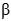 713. 3 -Холест-5-ен-3-ола бензоат 1.2.3.6. Ароматические кислоты и ангидриды 1.2.3.6. Ароматические кислоты и ангидриды 714. 4,4-Азодибензойная кислота 715. 3-(Ацетиламино)-5[(ацетиламино)-метил]-2,4,6-трийодбензойная кислота 716. Бензойная кислота 717. Бензол-1,2,4-трикарбоновая кислота 718. 1,4-Бензолдикарбоновая кислота 719. 3,5-Бис(1,1 -диметилэтил)-4-гидроксибензопропионовая кислота 720. Гидроксибензойная кислота 721. 2-Гидрокси-1-нафтойная кислота 722. 3,5-Диацетиламино-2,4,6-трииодбензойная кислота 723. 3,6-Дихлор-2-гидроксибензойная кислота 724. 1,3-Диокско-1N-бенз(d1)-изохинолин-2-(3Н) масляная кислота 725. Изофталевая кислота 726. Канифоль (во П-ю часть) 727. 2-Метокси-3,6-дихлорбензойная кислота 728. Нафталин-1,4,5,8-тетракарбоновая кислота 729. Нафталин-1,4,5,8-тетракарбоновая кислота, диангидрид 730. Нафталин-1,8-дикарбоновой кислоты ангидрид 731. Нафталиндикарбоновая кислота 732. Нафтеновые кислоты 733. 2-(Нафт-1-илокси)пропионовая кислота 734. 3-Нитробензойная кислота 735. 4-Нитробензойная кислота 736. 4-Нитробензойной кислоты хлорангидрид 737. 2,4,6-Трийод-3,5-диаминобензойная кислота 738. DZ-альфа-Фениламиноуксусная кислота 739. Фталевый ангидрид 740. 2-(4-Хлорбензоил)бензойная кислота 741. 3 -Хлордифениламино-6-карбоновая кислота 742. 5-Хлор-2-метоксибензойная кислота 1.2.3.7. Ароматические альдегиды и кетоны 1.2.3.7. Ароматические альдегиды и кетоны 743. Бензальдегид 744. 3-Бромбензальдегид 745. 4-Гексилокси-1 -нафтальдегид 746. 4-Гидрокси-3-метоксибензальдегид 747.  -Гидрокси- -фенилацетофенон 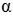 748. 3,3-Диметил-1-хлор-1-(4-хлорфенокси)бутан-2-он 749. 1,3-Дифенпропан-2-он 750. 2-Дифторметоксибензальдегид 751. 2,6-Дихлоранилидацетон 752. Метилфенилкетон (ацетофенон) 753. 4-Метоксибензальдегид 754. 2-Нитробензальдегид 755. 4-Нитроацетофенон 756. 1-(Фенилэтил)-3-оксобутаноат 757. 1-Фенилпропан-2-он 758. 3-Феноксибензальдегид 759. Фенилацетатальдегид 1.2.3.8. Азотсодержащие ароматические углеводороды 1.2.3.8. Азотсодержащие ароматические углеводороды 760. Алкоксибифенилкарбоновая кислота, нитрил 761. Аминофенолы(3,4-изомеры) 762. Анилин 763. N-[(Ацетилокси)(4-нитрофенил)-метил]ацетамид 764. Бензилдометиламин 765. Бензойной кислоты циклогексилаин, аддукт 766. Бензол-1,2,4,5-тетракарбоновой кислоты амид, полимер с додекаметиленамином АИ-1П 767. 3-[2)4-Бис(трет-пентил)феноксиацетиламино)бензойной кислоты N[4,5-дигидро-4-(4-метоксифенилазо)-5-оксо-1-(2,4,6-трихлорфенил)-1Н-пиразол-3-ил]амид 768. 3-[2,4-Бис(трет-пентил)феноксиацетиламино]бензойной кислоты N-[4,5-дигидро5-оксо-1-(2,4,6-трихлорфенил)-1Н-пиразол-3-ил]амид 769. N,N-Бис(1,4-диметилпентил)фенилен-1,4-диамин 770. 2-Гидрокси-5-хлорбензойной кислоты 4-нитро-2-хлоранилид 771. 3,4-Диметоксифенилацетоннитрил 772. 2-(2,4-Динитрофенилтио)бензотиазол 773. N,N'-Дитиобис(1,4-фенилен)бис(малеиновой кислоты имид) 774. Дифенилуксусная кислота, N,N-диметиламид 775. 6-Метил-2,4-диэтилфенилен-1,3-диамин 776. Нитрозбензол 777. 1-4-Нитрофенил-2-ацетиламиноэтанол 778. 1-Нитро-3-трифторметилбензол 779. 2-Нитро-4-трифторметил-1-хлорбензол 780. 4-Нитро-2,6-дихллоранилидацетат 781. N-(4-Нитрозофенил)анилин 782. альфа(+)-1-4-Нитрофенил-2-трихлорацетиламинопропандиол-1,3 783. Нитропентахлорбензол 784. Нитротолуол(2,3,4-изомеры) 785. Нитрофторбензол 786. 3,3-Оксибисбензоламин 787. Поли-3-фениленизофталимид 788. Тринитротолуол 789. 4-(1,1,2,2,-Тетрафторэтоксифенилен-1,3-диамин 790. Фенил-2-гидроксибензоат 791. Фенилгидразин солянокислый 792. 3-Хлоранилин 793. 4-Хлоранилин 794. N-[[(4-Хлорфенил)амино]-карбонил]-2,6-дифторбензамид 795. Циклогексамин нитробензола(смесь 2,3,4-изомеров) 796. Циклогексиламин нитробензоата 797. 3-Циклогексиламин нитробензоата 798. 4-Циклогексиламин нитрорбензоата 799. 4[(2,3-Эпокси)пропокси]фенилацетамид 1.2.3.9. Серосодержащие ароматические соединения 1.2.3.9. Серосодержащие ароматические соединения 800. 2-Амино-5-метилбензосульфононат натрия 801. Бис- [3-(3,5-ди-третбутил-4-гидроксифенил)пропил]сульфид 802. 2-4-Диоксиазобензол-4-сульфокислоты натриевая соль 803. N,N-Диэтиламин-2,5-дигидроксибензолсульфонат 804. Метилбензолсульфонат 805. 2-Метоксикарбонил-М-[(4,6-диметил-1,3-пиримидина-2-ил)аминокарбонил]бензосульфамид калиевая соль 806. Сульфанилловой кислоты амид 807. 2-(4-Сульфониламидо)бензоат натрия 808. 4,4-Сульфанилдианилин 809. N-Циклогексил-2-бензтиазолсульфенамид 1.2.4. Углеводороды ароматические полициклические и их производные 1.2.4. Углеводороды ароматические полициклические и их производные 810. Аминонафтилсульфокислота (смесь изомеров) 811. Аминонафтилсульфонаты натрия 812. 1-Амино-9,10-антрацендион 813. 9,10-Антрацендион 814. 5,5-Бинафталин-1,1',4,4',8,8'-гексакарбоновая кислота, 1,8,1',8' диангидрид 815. Бенз[а]пирен 816. 7Н-Бенз[de]антрацен-7-он 817. Бис-бензимидазо[2,1 -b:1',2'-1]-бензо[1mn][3,8]-фенантролин-6,9-дион 818. Бис-бензимидазо[2,1-b:1',2'-j]бензо[lmn][3,8]фенантролин-8,17-дион 819. 1-Гидрокси-2-нафтойной кислоты N,4-4(2,4-ди-трет-пентилфенокси)-бутиламид 820. 3,9-Дибром-7Н-бенз[de]антрацен-7-он 821. Дифенилы хлорированные 822. 1,5-Дифенокси-9,10-антрацендион 823. Метиленбис(нафталинсульфонат)натрия 824. Метилнафталин(1,2-изомеры) 825. Нафт-1-ол 826. Нафт-2-ол 827. 2-(Нафт-1-илокси)пропионовая кислота 828. Нафталин 829. Пирен 830. 1,4,5-Трихлор-9,10-антрацендион 831. Фенантрен 1.2.5. Углеводороды гетероциклические и их производные 1.2.5. Углеводороды гетероциклические и их производные 832. Азиридин 833. 4-Амино-2-(трихлорметил)-3,5,6-трихлорпиридин 834. 4-Амино-2-(трихлорметил)-3,5-дихлорпиридин 835. 4-Амино-2,2,6,6-тетраметилпиперидин 836. 4-Амино-3,5,6-трихлорпиридин-2-карбоновая кислота 837. 4-Амино-3,5,6-трихлорпиридин-2-карбоновой кислоты калиевая соль 838. 4-Амино-3,5,6-трихлорпиридин-2-карбоновой кислоты натриевая соль 839. 2-{(6-Амино-1Н-пурин-8-ил)аминоэтанол 840. 2-Амино-4-метил-6-метокси-1,3,5-триазин 841. 2,4-Бис(N,N-диэтиламино)-6-хлор-1,3,5-триазин 842. 2,4-Бис(N-изопропиламино)-6-хлор-1,3,5-триазин 843. 2-Бутилтиобензотиазол (бутилкаптакс) 844. 2-Бутокси-3,4-дигидро-2Н-пиран 845. Дигидрофуран-он 846. 1,4-Дигидро-2,6-диметилпиридин-3,5-дикарбоновой кислоты диэтиловый эфир 847. 1,9-Дигидро-9-0-рибофуранозил-6Н-пурин-6-он 848. 2-(N,N-Диэтиламино)-4-(N-изопропиламино)-6-хлор-1,3,5-триазин 849. 2,2-Диметил-3-(2-метилпроп-1-енил)циклопропан-1-карбоновой кислоты 1,3,4,5,6,7-гексагидро-1,3-диоксо-2Н-изоиндол-2-илметиловый эфир 850. 2,6-Диметил-3,5-дикарбометокси-4-(0-дифторметоксифенил)-1,4-дигидропиридин 851. N,N-Диэтил-4-метил-1-пиперазин-карбоксамид 852. 2-(N-Изопропиламино)-4-(N-метиламино)-6-метилтио-1,3,5-триазин 853. Масла минеральные нефтяные 854. Метилпиридины (смесь изомеров) 855. 2-Метилтиофен 856. 2-Метилфуран 857. 4-Метилпиперазин-1-карбоновая кислота N,N-диэтиламид, аддукт с лимонной кислотой (1:1) 858. 1-{N[1 -Метил-2-(5-нитрофур-2-ил)-этилиден]амино}-имидозалидин-2,4-дион 859. 1-Метилпирролидин-2-он 860. (S)-3-(1-Метилпирролидин-2ил) пиридинсульфат 861. 3-Метилтиофен 862. N-Метилпиперазин 863. Морфолин 864. 1,4-Нафтохинон 865. 2-Оксо-1-пирролидинацетамид 866. 1,4-Пиперазинбис(аммония хлорид)дихлоргидрат 867. 1Н-Пурин-6-амин 868. 1Н-Пурин-6-амин, сульфат 869. Пиперазин 870. Пиперазинадипинат 871. Пиридан-3-карбоксамид 872. Пиридан-3-карболовая кислота 873. Пиридин 874. 2-Пирролидон 875. Тетрагидротиофен-1,1-диоксид 876. Тетрагидрофуран 877. Тиофен 878. (1Н)-1,2,4-Триазол 879. 2-(Трихлорметил)-3,4,5,6-тетрахлорпиридин 880. 2-(Трихлорметил)-3,4,5-трихлорпиридин 881. 2-(Трихлорметил)дихлорпиридин 845. Дигидрофуран-он 846. 1,4-Дигидро-2,6-диметилпиридин-3,5-дикарбоновой кислоты диэтиловый эфир 847. 1,9-Дигидро-9-0-рибофуранозил-6Н-пурин-6-он 848. 2-(N,N-Диэтиламино)-4-(N-изопропиламино)-6-хлор-1,3,5-триазин 849. 2,2-Диметил-3-(2-метилпроп-1-енил)циклопропан-1-карбоновой кислоты 1,3,4,5,6,7-гексагидро-1,3-диоксо-2Н-изоиндол-2-илметиловый эфир 850. 2,6-Диметил-3,5-дикарбометокси-4-(0-дифторметоксифенил)-1,4-дигидропиридин 851. N,N-Диэтил-4-метил-1-пиперазин-карбоксамид 852. 2-(N-Изопропиламино)-4-(N-метиламино)-6-метилтио-1,3,5-триазин 853. Масла минеральные нефтяные 854. Метилпиридины (смесь изомеров) 855. 2-Метилтиофен 856. 2-Метилфуран 857. 4-Метилпиперазин-1-карбоновая кислота N,N-диэтиламид, аддукт с лимонной кислотой (1:1) 858. 1-{N[1 -Метил-2-(5-нитрофур-2-ил)-этилиден]амино}-имидозалидин-2,4-дион 859. 1-Метилпирролидин-2-он 860. (S)-3-(1-Метилпирролидин-2ил) пиридинсульфат 861. 3-Метилтиофен 862. N-Метилпиперазин 863. Морфолин 864. 1,4-Нафтохинон 865. 2-Оксо-1-пирролидинацетамид 866. 1,4-Пиперазинбис(аммония хлорид)дихлоргидрат 867. 1Н-Пурин-6-амин 868. 1Н-Пурин-6-амин, сульфат 869. Пиперазин 870. Пиперазинадипинат 871. Пиридан-3-карбоксамид 872. Пиридан-3-карболовая кислота 873. Пиридин 874. 2-Пирролидон 875. Тетрагидротиофен-1,1-диоксид 876. Тетрагидрофуран 877. Тиофен 878. (1Н)-1,2,4-Триазол 879. 2-(Трихлорметил)-3,4,5,6-тетрахлорпиридин 880. 2-(Трихлорметил)-3,4,5-трихлорпиридин 881. 2-(Трихлорметил)дихлорпиридин 882. 2,2,6,6-Тетраметилпиперидин-4-он 883. 2,3,4,7-Тетрагидро-5Н-инден 884. 3-(2,2,6,6-Тетраметилпиперид-4-иламино)-пропионовой кислотыN-(2,2,6,6-тетраметилпиперид-4-ил)-амид 885. 3а,4,7,7а-Тетрагидро-3,8-диметил-4,7-метано-1Н-инден 886. 3а,4,7,7а-Тетрагидро-4,7-метано-1Н-инден 887. 2,4,6-Тригидроксипиридин 888. Фур-2-илметанол 889. Фуран 890. Фурфурол(2-фурфуральдегид) 891. 2,5-Фурандион 892. 2-Фуроил хлорид 893. 4-(Фур-2-ил)бут-3-ен-2-он 894. М-(2-Фуроил)пиперазин 895. Хинон(1,4-Бензохинон) 1.2.6. Кремнийорганические соединения (силаны) 1.2.6. Кремнийорганические соединения (силаны) 896. Диметилхорсилан 897. Силанхлориды (хлорсодержащие кремний органические соединения) 898. Тетрахлорсилан (четыреххлористый кремний) 1.2.7. Элементоорганические соединения 1.2.7. Элементоорганические соединения 899. Броморганические соединения 900. Гексаметилдисилан 901. Гексаэтинилдисилоксан 902. 2-Гидроксибензоат меди 903. 2-Гидроксибензоат свинца 904. Диаммоний гексафторсиликат 905. Диметил-(4-фторфенил)-хлорсилан 906. Диэтилртуть 907. Диэтилтеллур 908. Железо пентакарбонил 909. Иодоорганические соединения 910. Кобальт гидридотетракарбонил 911. Метил(фенил)дихлорсилан 912. Тетраэтил-орто-силикат 913. Тетраэтилсвинец (ТЭС) 914. Трихлор(хлорметил)силан 915. Трихлорсилан 916. Триэтоксисил ан 917. Фенилтрихлорсилан 1.2.8. Органические окиси, перекиси и гидроперекиси 1.2.8. Органические окиси, перекиси и гидроперекиси 918. третБутилгидропероксид 919. 4-Гидроксинитробензол 920. Гидроксипропилакрилат 921. Оксиран (окись этилена) 922. 10-Хлор-10Н-дибенз-1,4-оксарсин 923. Хлорметилоксиран 924. Хлорметоксиметан 925. 1,2-Эпокси-З-метилбутан 926. 1,2-Эпоксиоктен-7 927. 1,2-Эпоксипропан 1.2.9. Красители органические 1.2.9. Красители органические 928. Красители органические активные винилсульфоновые 929. Красители органические активные хлортриазиновые 930. Красители органические дисперсные антрахиноновые 931. Красители органические дисперсные полиэфирные 932. Красители органические кислотные триарилметановые 933. Красители органические кубогенные на основе диангидрида динафтилгексакарбоновой кислоты 934. Красители органические кубозоли на основе дибензпиренхинона золотисто-желтого 935. Красители органические кубозоли тиоиндигоидные 936. Красители органические фталоцианиновые 937. Красители органические прямые (полиазо) на основе 4,4-диаминодифенила 938. Красители органические прямые (полиазо) карбамидосодержащий 939. Красители органические основные арилметановые 940. Краситель органический М 941. Краситель органический азотол О 942. Краситель органический азотол КО 943. Краситель органический аминоксантеновый Родамин 4С 944. Краситель органический аминоксантеновый Родамин Ж 945. Краситель органический анионный пунцовый 4РТ 946. Краситель органический анионный темно-зеленый 947. Краситель органический дисперсный желто-коричневый 2Ж 948. Краситель органический дисперсный красно-коричневый Ж 949. Краситель органический дисперсный красный Ж 950. Краситель органический дисперсный темно-синий З 951. Краситель органический желтый КФ-6001 суфированный 952. Краситель органический кислотный красный 2С 953. Краситель органический кубозоль ярко-зеленый С 954. Краситель органический кубозоль ярко-зеленый Ж 955. Краситель органический кубовый броминдиго 956. Краситель органический кубовый производное тиоиндиго 957. Краситель органический прямой желтый светопрочный О 958. Краситель органический прямой зеленый СВ 959. Краситель органический прямой ярко-зеленый СВ-4Ж 1.2.10. Синтетические полимерные материалы 1.2.10. Синтетические полимерные материалы 960. Поли-эпсилон-капролактам (капрон) 961. Полиакриламид 962. Поливинилхлорид (ПВХ) 963. Полиокси-1,2-этандеиилоксикарбонил-1,4-фениленкарбонил (лавсан) 964. Полипропилен 965. Политетрафторэтилен 966. Полиэтилен 967. Фенолформальдегидные смолы (летучие продукты) 968. Эпоксидные смолы (полимеры/олигомеры, компаунды и другие) 1.3. Пестициды и агрохимикаты 2. Биологический фактор 2.1. Микроорганизмы-продуценты, используемые в качестве промышленных штаммов 2.2. Препараты, содержащие живые клетки и споры микроорганизмов 2.3. Патогенные микроорганизмы 3. Физический фактор 3.1. Ионизирующее излучение (на работах с применением радиоактивных веществ в открытом виде, используемых по 1 и 2 классу работ) N п/пНаименование пищевого продуктаНорма выдачи за смену1.Кисломолочные жидкие продукты, в том числе обогащенные, с содержанием жира до 3,5% (кефир разных сортов, простокваша, ацидофилин, ряженка), йогурты с содержанием жира до 2,5%500 г2.Пищевые продукты лечебно-профилактического питания при вредных условиях трудаНе менее 300 мл в пересчете на жидкость